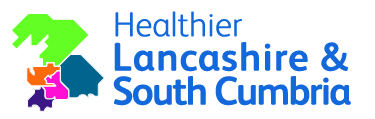 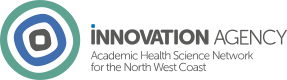 Apply for the Lancashire and South Cumbria Digital Pioneer programmeHave you sat on an idea that could make things easier for our communities, our workforce or services? If you can answer “yes” then we want to hear from you!What is the Digital Pioneer programme?If you have a great idea about using digital technologies, we can support you to make it happen. Your ‘thing’ could potentially help to improve the health and care of people in Lancashire and South Cumbria hence our keenness to support those ideas to come to life.The Digital Pioneer programme has four main offers to you:The programme could provide up to a day a week backfill cover from your job for up to a year. Where appropriate, it is really important you discuss this with your manager before you apply, we can work with you and your manager to support this conversation and find practical ways to make this happen. It can provide a ‘start up’ fund of up to £1,000 to buy specific pieces of kit to support your idea. This will be discussed separately if required.It will connect you with organisations and businesses that can help you make your idea happen.It will provide you with individual coaching to help develop and shape your idea.Who can apply for the Digital Pioneer programme?
We welcome applications from staff at all levels, regardless of salary banding. This is open to people from health and social care organisations and the third sector, working in Lancashire and South Cumbria. We also welcome applications from carers and volunteers.We want your ideas to grow and be successful.  We know that for some people on rotas, in busy teams, or teams with staff shortages, we will have to all work creatively to enable you to access the exciting offers above.  When is the closing date? There is no closing date. All applications will be reviewed on a monthly basis. How do I submit my application form? Upload your application form at https://healthierlsc.co.uk/digitalpioneer Any questions?If you’ve got any questions at all about becoming a Digital Pioneer, please email Sue Capstick at sue.capstick@nhs.net or Bruce Elliot at bruceelliott@nhs.net. Application formThe information you supply will be sent to Healthier Lancashire and South Cumbria. About youAbout youAbout youAbout youAbout youAbout youTitle:First name:First name:First name:Last name:Organisation:Organisation:Organisation:Role:Phone:Phone:Phone:Email:Address:Address:Address:Email:Please tick if you are happy to be contacted by email about news and events:□ I am happy to be contacted by Healthier Lancashire and South CumbriaAddress:Address:Address:If you work for an organisation, please let us know who is sponsoring you for this – for example your line manager or director. Please make sure you discuss this with them beforehand and let us know their contact details below:If you work for an organisation, please let us know who is sponsoring you for this – for example your line manager or director. Please make sure you discuss this with them beforehand and let us know their contact details below:If you work for an organisation, please let us know who is sponsoring you for this – for example your line manager or director. Please make sure you discuss this with them beforehand and let us know their contact details below:If you work for an organisation, please let us know who is sponsoring you for this – for example your line manager or director. Please make sure you discuss this with them beforehand and let us know their contact details below:If you work for an organisation, please let us know who is sponsoring you for this – for example your line manager or director. Please make sure you discuss this with them beforehand and let us know their contact details below:If you work for an organisation, please let us know who is sponsoring you for this – for example your line manager or director. Please make sure you discuss this with them beforehand and let us know their contact details below:Organisation:Name:Role:Email:Phone:About your ideaTell us about your idea to use digital technology and innovation to make a difference to the people we care for in Lancashire and South Cumbria. What we are really interested in is making sure that your idea can be adopted and spread across a larger area.About your ideaTell us about your idea to use digital technology and innovation to make a difference to the people we care for in Lancashire and South Cumbria. What we are really interested in is making sure that your idea can be adopted and spread across a larger area.About your ideaTell us about your idea to use digital technology and innovation to make a difference to the people we care for in Lancashire and South Cumbria. What we are really interested in is making sure that your idea can be adopted and spread across a larger area.About your ideaTell us about your idea to use digital technology and innovation to make a difference to the people we care for in Lancashire and South Cumbria. What we are really interested in is making sure that your idea can be adopted and spread across a larger area.About your ideaTell us about your idea to use digital technology and innovation to make a difference to the people we care for in Lancashire and South Cumbria. What we are really interested in is making sure that your idea can be adopted and spread across a larger area.About your ideaTell us about your idea to use digital technology and innovation to make a difference to the people we care for in Lancashire and South Cumbria. What we are really interested in is making sure that your idea can be adopted and spread across a larger area.Briefly describe the digital technology or innovation idea you have: Briefly describe the digital technology or innovation idea you have: Briefly describe the digital technology or innovation idea you have: Briefly describe the digital technology or innovation idea you have: Briefly describe the digital technology or innovation idea you have: Briefly describe the digital technology or innovation idea you have: How will your idea improve health and care? Describe the benefits here:How will your idea improve health and care? Describe the benefits here:How will your idea improve health and care? Describe the benefits here:How will your idea improve health and care? Describe the benefits here:How will your idea improve health and care? Describe the benefits here:How will your idea improve health and care? Describe the benefits here:What has attracted you to apply to become a digital pioneer? Remember this is for all staff.What has attracted you to apply to become a digital pioneer? Remember this is for all staff.What has attracted you to apply to become a digital pioneer? Remember this is for all staff.What has attracted you to apply to become a digital pioneer? Remember this is for all staff.What has attracted you to apply to become a digital pioneer? Remember this is for all staff.What has attracted you to apply to become a digital pioneer? Remember this is for all staff.What does success look like once you have implemented your innovation?What does success look like once you have implemented your innovation?What does success look like once you have implemented your innovation?What does success look like once you have implemented your innovation?What does success look like once you have implemented your innovation?What does success look like once you have implemented your innovation?Submit your completed application form online at https://healthierlsc.co.uk/digitalpioneer  All applications will be reviewed on a monthly basis – the sooner the better!If you’ve got any questions at all about becoming a Digital Pioneer, please email Sue Capstick at sue.capstick@nhs.net or Bruce Elliot at bruceelliott@nhs.net. Submit your completed application form online at https://healthierlsc.co.uk/digitalpioneer  All applications will be reviewed on a monthly basis – the sooner the better!If you’ve got any questions at all about becoming a Digital Pioneer, please email Sue Capstick at sue.capstick@nhs.net or Bruce Elliot at bruceelliott@nhs.net. Submit your completed application form online at https://healthierlsc.co.uk/digitalpioneer  All applications will be reviewed on a monthly basis – the sooner the better!If you’ve got any questions at all about becoming a Digital Pioneer, please email Sue Capstick at sue.capstick@nhs.net or Bruce Elliot at bruceelliott@nhs.net. Submit your completed application form online at https://healthierlsc.co.uk/digitalpioneer  All applications will be reviewed on a monthly basis – the sooner the better!If you’ve got any questions at all about becoming a Digital Pioneer, please email Sue Capstick at sue.capstick@nhs.net or Bruce Elliot at bruceelliott@nhs.net. Submit your completed application form online at https://healthierlsc.co.uk/digitalpioneer  All applications will be reviewed on a monthly basis – the sooner the better!If you’ve got any questions at all about becoming a Digital Pioneer, please email Sue Capstick at sue.capstick@nhs.net or Bruce Elliot at bruceelliott@nhs.net. Submit your completed application form online at https://healthierlsc.co.uk/digitalpioneer  All applications will be reviewed on a monthly basis – the sooner the better!If you’ve got any questions at all about becoming a Digital Pioneer, please email Sue Capstick at sue.capstick@nhs.net or Bruce Elliot at bruceelliott@nhs.net. 